Årsmöte 2023, Södra Norrland, Styrelsens svar på motion från IF Castor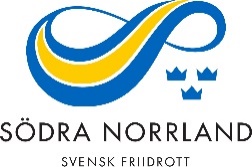 BakgrundSödra Norrlands Friidrottsförbund har under inomhussäsongen 22/23 tider i Jämtkrafthallen enligt följande:Måndagar – torsdagar kl 16-17.30Utöver det bokas lediga helger upp som kan användas av Södra Norrlands medlemsföreningar.Styrelsen håller med om att det är svårt att få till tider i hallen som passar även de små föreningarna som inte är ägarföreningar. Hallen har hög beläggning och det är många som vill komma in och träna.Frågan har lyfts i styrelsen för Alliansbolaget AB, som ansvarar för driften av Jämtkrafthallen där bland annat bokningar ingår. Någon lösning för säsongen 22/23 har däremot tyvärr inte kunnat presenteras. På hösten hålls ett möte med ägarföreningarna angående tider i hallen. På det möte som var i höstas tog Södra Norrlands representant på mötet upp vikten av att ge plats för de aktiva som har behov av att träna i en friidrottshall. På grund av att detta möte hålls nära inpå inomhussäsongen finns små möjligheter att påverka de övriga ägarföreningarnas sammansättning av träningsgrupper mm för den säsong som mötet avser, varför det där och då inte gick att lösa ut en enskild tid, men det var vår representants uppfattning att det, där och då, fanns en god vilja från alla de tre övriga ägarföreningarna att lösa så att de aktiva i de mindre föreningarna ges plats till träning, antingen enskilt med egen tränare alt tillsammans med någon av de andra friidrottsföreningarna. Bland annat löste man det så att friidrotten fick tillgång till hela hallen på söndagar mellan klockan 16.30-18.00, just för att ge plats till fler. För att ge plats till aktiva som har behov av att träna i en friidrottshall är det vår representants uppfattning att man kom överens om att tränarna i de mindre föreningarna som har behov av att komma in i hallen, kontaktar tränarna i någon av de andra ägarföreningarna för att komma överens som när man kan komma och träna, antingen tillsammans med den föreningen, eller enskilt.Hur det som sades och kom överens om på mötet i höstas har fungerat är något som behöver utvärderas efter inomhussäsongens slut. Kanske behöver man även se över tidpunkten när mötet angående tider i hallen hålls. För Södra Norrland är det också samtalen kring hur de aktiva som inte hör till en ägarförening, men som har behov av att träna i hallen, bereds plats att göra så av största vikt. NIU Friidrott har under året 22/23 inte varit intresserade av någon egen träningstid för sina aktiva. Det finns däremot en överenskommelse mellan NIU Friidrott och friidrottsföreningarna runt Östersunds-området, att aktiva på NIU, som kommit flyttande från annan ort, kan träna tillsammans med någon av dessa föreningar, och tar då själva den kontakten. NIU Friidrott har sina träningar i Gövikenhallen i Östersund.SvarSödra Norrlands Friidrottsförbund arbetar och har arbetat aktivt för att aktiva som har behov av att träna i friidrottshallen, men som inte hör till en ägarförening, ska beredas plats att göra så. Detta arbete kommer att fortgå kommande år.Då Södra Norrland inte äger bokningen i hallen kan man därför inte lova en viss tid eller en viss mängd timmar.Södra Norrland kommer att fortsätta arbeta för att de aktiva som har behov av att träna i friidrottshallen, men som inte hör till en ägarförening, ska beredas plats i att göra så.Södra Norrland uppmanar de som har behov av att träna i friidrottshallen, men som inte hör till en ägarförening, att tillsammans med Södra Norrlands representant, vara med på mötet där tider fördelas, för att bättre kunna förklara sin situation.Södra Norrland uppmanar sina medlemsföreningar, som inte är ägarföreningar, och som har behov av att träna i hallen att kontakta någon av de andra ägarföreningarna för att se hur och när tillgång till hallen kan lösas.Då NIU Friidrott inte längre hör till Södra Norrlands Friidrottsförbund, utan ligger under Jämtlands Gymnasieförbund, har Södra Norrland små möjligheter att påverka var och när NIU Friidrott tränar. NIU Friidrott har uttryckligen sagt att de inte är intresserade av att vara i Jämtkrafthallen.2022-02-27Styrelsen i Södra Norrlands Friidrottsförbund